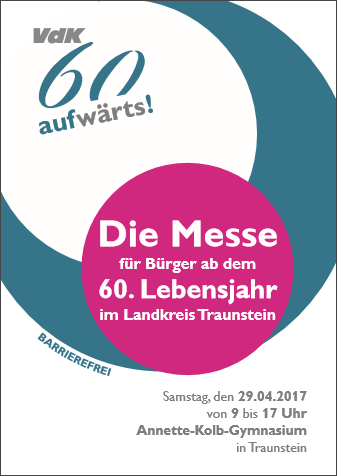 VdK-Ortsverband Traunstein, Postfach 1328, 83278 Traunstein					An die Verbände, Vereine und Betriebe im Landkreis Traunstein																															       J.P.                                 Traunstein, den 06.12.2016Sehr geehrte Damen und Herren,seit vielen Jahren findet in unserer Landeshauptstadt die Seniorenmesse „Die 66“ statt. Die Besucherzahlen sind so enorm gestiegen, dass die dreitägige Messe fast 50 tausend Besucher anzieht. Der VdK ist auf dieser Messe auch als Aussteller vertreten. Auch in unserem Landkreis gibt es zahlreiche Senioren, die an einer solchen Messe großes Interesse zeigen. Der VdK Kreisverband Traunstein hat sich dazu entschlossen, für unseren Landkreis eine eigene Seniorenmesse „60 aufwärts!“ zu organisieren. Dies ist nur möglich, weil der Landkreis, der Gewerbeverband Traunstein und Umgebung und das Stadtmarketing Traunstein die Planungsarbeiten aktiv unterstützen.Die „60 aufwärts!“ findet am 29. April 2017 von 09:00 Uhr bis 17:00 Uhr im Annette-Kolb Gymnasium , Güterhallenstraße 12, 83278 Traunstein statt. Das Gelände ist barrierefrei. Wir haben die Messe in 4 Themenfelder untergliedert:ARBEITGESUNDHEITFREIZEITLEBEN IM ALLTAGWir sind nun in den nächsten Wochen und Monaten auf der Suche nach interessierten Mitwirkenden aus den Bereichen Unternehmen, Organisationen, Vereinen und öffentlichen Einrichtungen, die Freude daran haben, uns bei dieser ersten Seniorenmesse im Landkreis zu begleiten. Die teilnehmenden Unternehmen wollen wir bitten, uns mit einem Betrag von 80,00 € + MwSt zu unterstützen. Die teilnehmenden Vereine erhalten ihren Stand kostenlos. Auch die Besucher sollen freien Eintritt zur „60 aufwärts!“ haben. Es stehen 2 Vortragsräume mit je 70 Sitzplätzen zur Verfügung, eine große Aula mit zusätzlichen 4 Galerieflächen, ein Außengelände auf dem Autos und Außenstände platziert werden könnten sowie eine Außensportanlage, die für Sportvereine mit Seniorenabteilungen sicher interessant ist. Der VdK Kreisvorstand hat Vorstandsmitglied Jürgen Pieperhoff mit der Organisationsleitung beauftragt. Das Organisationsteam besteht aus: Jürgen Pieperhoff, Geschäftsführung Stadtmarketing Traunstein GmbHRudi Göbel, VdK Kreisverband Traunstein, 1. VorsitzenderWalter Hindlinger, VdK Kreisverband Traunstein, 2. VorsitzenderEwald Polster, VdK Kreisverband Traunstein, 2. VorsitzenderBernhard Oberauer, VdK Kreisverband Traunstein, KreisgeschäftsführerHans Zott, Seniorenbeauftragter des Landkreis TraunsteinDr. Frieder Klein, Vorsitzender Seniorenbeirat der Stadt TraunsteinUschi Geiger, 3. Bürgermeisterin ÜberseePeter Volk, GF Malteser Hilfsdienst TraunsteinMichaela Stockhammer, Gemeinde KirchanschöringChrista Schmidt-Sanetra, Mortimer English Club TraunsteinFür Rücksprachen steht Ihnen Jürgen Pieperhoff gerne unter Tel: 0861/1665758 oder unter 0175/5778565 oder per E-Mail: sechzigaufwaerts@gmail.com zur Verfügung. Mit dem beigefügten Anmeldebogen registrieren wir Sie gerne für eine Teilnahme. Mit freundlichen Grüßen VdK Kreisverband Traunstein Jürgen Pieperhoff Mitglied des Vorstands/ Schriftführer  Anmeldeformular zur Seniorenmesse „60 aufwärts“ am 29.April 2017 in TraunsteinVdK OV Traunstein - Hochstr. 32 - 83278 TraunsteinPer Post, FAX: 0861-2097171 oder Mail an sechzigaufwaerts@gmail.de Anmeldeschluss: Freitag, der 21. März 2017(Text für Flyer, bzw. Ausstellerkatalog)Firma: ________________________________________________________________ __________Straße, Nr.: ________________________________________________________________ __________PLZ, Ort: ________________________________________________________________ __________Ansprechpartner: ________________________________________________________________ __________Telefon: ________________________________________________________________ __________E-Mail: ________________________________________________________________ __________Die Rechnung  zur „60 aufwärts!“ Messe bitten wir an folgende Adresse zu senden: Wir beteiligen uns mit folgender Aktion:_____Wir benötigen ein Klassenzimmer und/oder_____Aula-Stand mit 2x2m (Sollten Sie mehr Platz benötigen, bitten wir um Rückmeldung)Wir bestätigen den Eingang Ihrer Anmeldung innerhalb von 3 Wochen